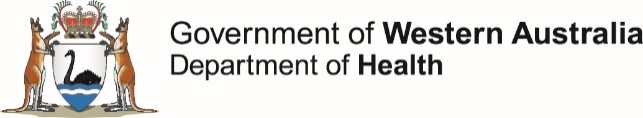 SSR SUMMARY THEATRE LOGBOOKThis serves as a template. Applicants have the flexibility to submit their theatre logbook in the format of their choice, such as an Excel spreadsheet or any other appropriate format.Summarise your theatre experience:NAMEHOSPITALDATE RANGEFrom:To:DateProcedure NamePrimary SurgeonAssistant SurgeonTotal